Middlesex FA 					    	   President           John Davies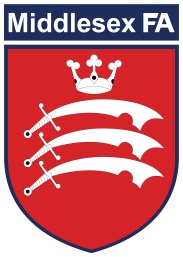 Rectory Park 					               Chairman           John TaylorRuislip Road						   Chief Executive Leigh O’ConnorNortholt 						   Middlesex 							UB5 5FA 							TROPHY AGREEMENTWe, the undersigned, on behalf of (NAME OF CLUB) …………………………………….. having been declared the winners and taken possession of the Middlesex County Football Association Limited (COMPETITION) ……………..…………………. Trophy which we understand remains the property of the Middlesex County Football Association Limited, do hereby undertake, jointly and severally, to keep the said Trophy in safe custody.Thereafter, the Trophy will be kept in safe custody, in accordance with Rule 16, until it is returned to the Middlesex County Football Association Limited at Rectory Park, Ruislip Road, Northolt, Middlesex UB5 5FA, on or before 1st February following the presentation.We agree to fully abide by the terms of Cup Rule 16, which is reproduced at the top of this agreement.Signed …………………………………..   Club Secretary          Date: ………/……….. / 20…..Address ………………………………………………………………………………………………..Post Code ………………………………    Tel. No ………………………………………..……….Signed ……………………………………………….    Position ………………………..…………       Signed ……………………………………………….    Position ……………………………..……       